ИЗМЕНЕНИЯ В ОБЯЗАТЕЛЬНОМ МЕДИЦИНСКОМ СТРАХОВАНИИ
С 1 декабря 2022 года вводятся цифровые полисы обязательного медицинского страхования, поэтому для получения медпомощи достаточно предъявить паспорт или свидетельство о рождении.Всем застрахованным в системе обязательного медицинского страхования, актуализировавшим свои данные о документах, удостоверяющих личность, в том числе новорожденным, с 01.12.2022 станут доступны цифровые полисы обязательного медицинского страхования.При этом ранее оформленные полисы обязательного медицинского страхования на материальных носителях также продолжают действовать и не требуют замены.ПРОКУРАТУРАРОССИЙСКОЙ ФЕДЕРАЦИИПРОКУРАТУРАКЕМЕРОВСКОЙ ОБЛАСТИ - КУЗБАССАПРОКУРАТУРА ГОРОДАЛЕНИНСКА - КУЗНЕЦКОГОпр. Кирова,37,г. Ленинск-Кузнецкий, Кемеровская обл., Россия, 652500ПРОКУРАТУРАРОССИЙСКОЙ ФЕДЕРАЦИИПРОКУРАТУРАКЕМЕРОВСКОЙ ОБЛАСТИ - КУЗБАССАПРОКУРАТУРА ГОРОДАЛЕНИНСКА - КУЗНЕЦКОГОпр. Кирова,37,г. Ленинск-Кузнецкий, Кемеровская обл., Россия, 652500ПРОКУРАТУРАРОССИЙСКОЙ ФЕДЕРАЦИИПРОКУРАТУРАКЕМЕРОВСКОЙ ОБЛАСТИ - КУЗБАССАПРОКУРАТУРА ГОРОДАЛЕНИНСКА - КУЗНЕЦКОГОпр. Кирова,37,г. Ленинск-Кузнецкий, Кемеровская обл., Россия, 652500Для публикации на официальном сайте администрации Полысаевского городского округа    15.06.2023№22-1-2023Для публикации на официальном сайте администрации Полысаевского городского округа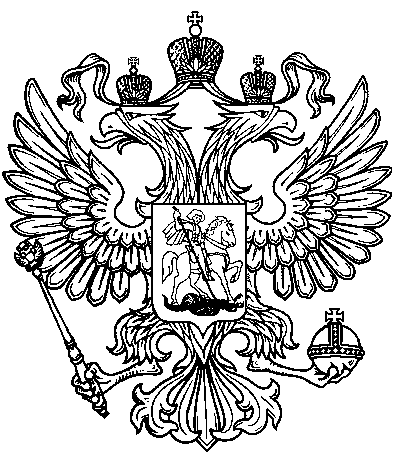 